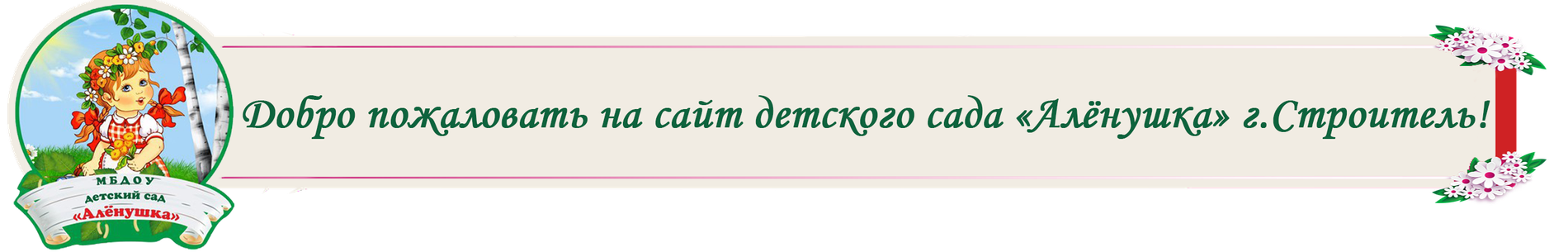 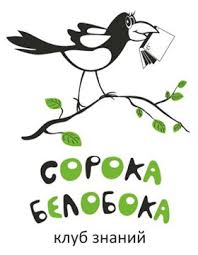 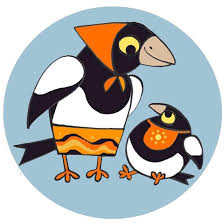 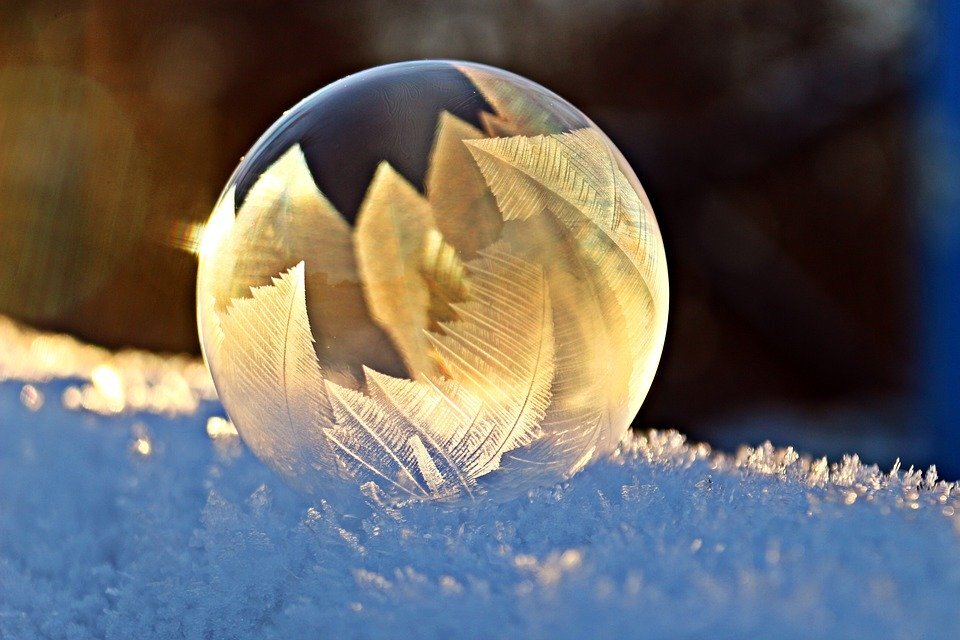 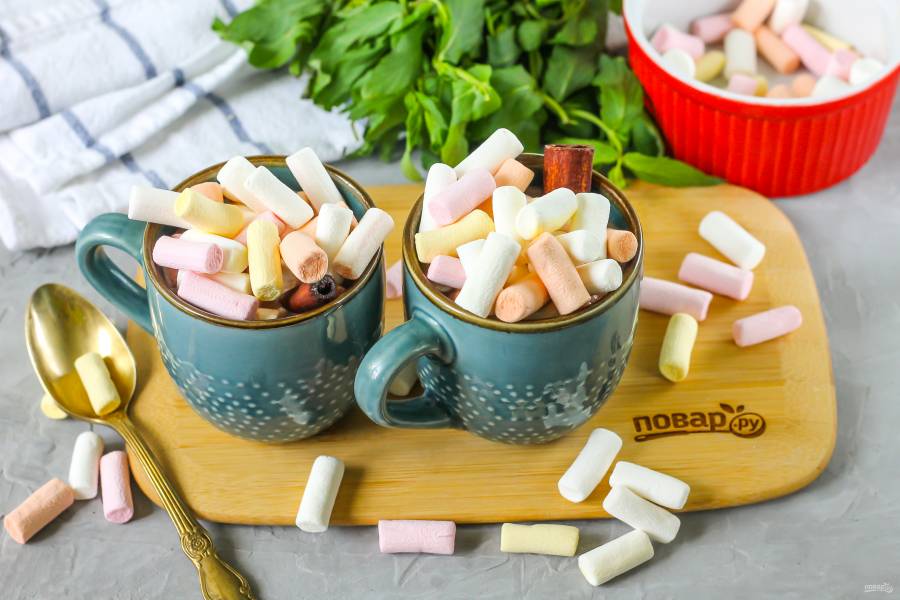 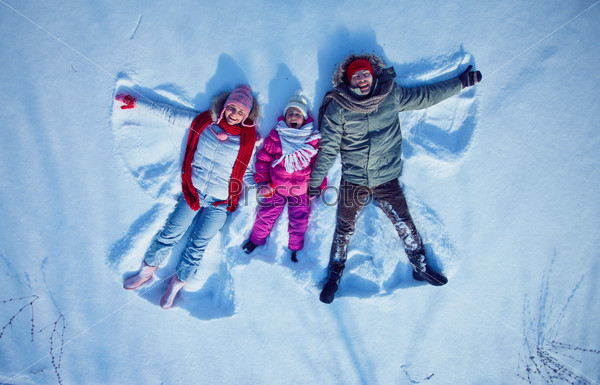 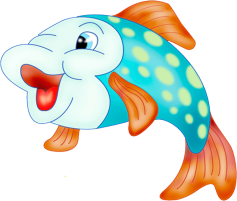 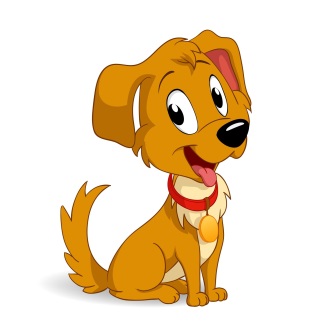 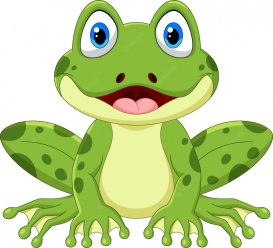 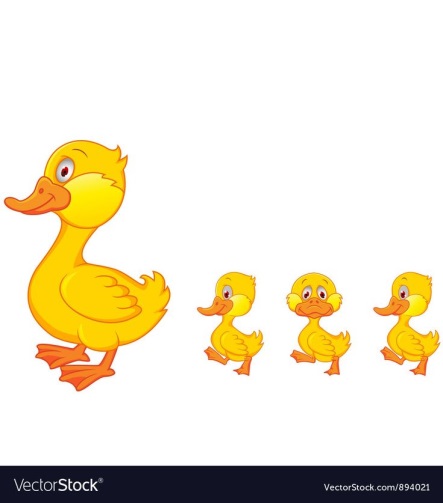 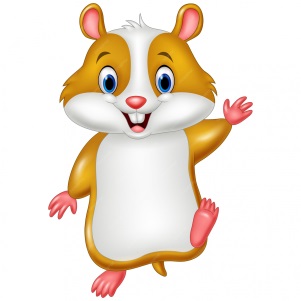 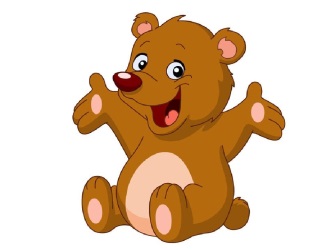 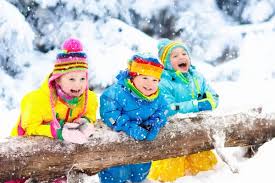 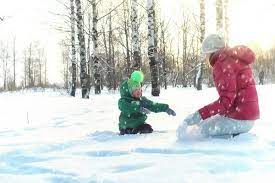 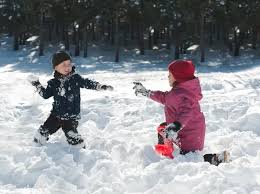 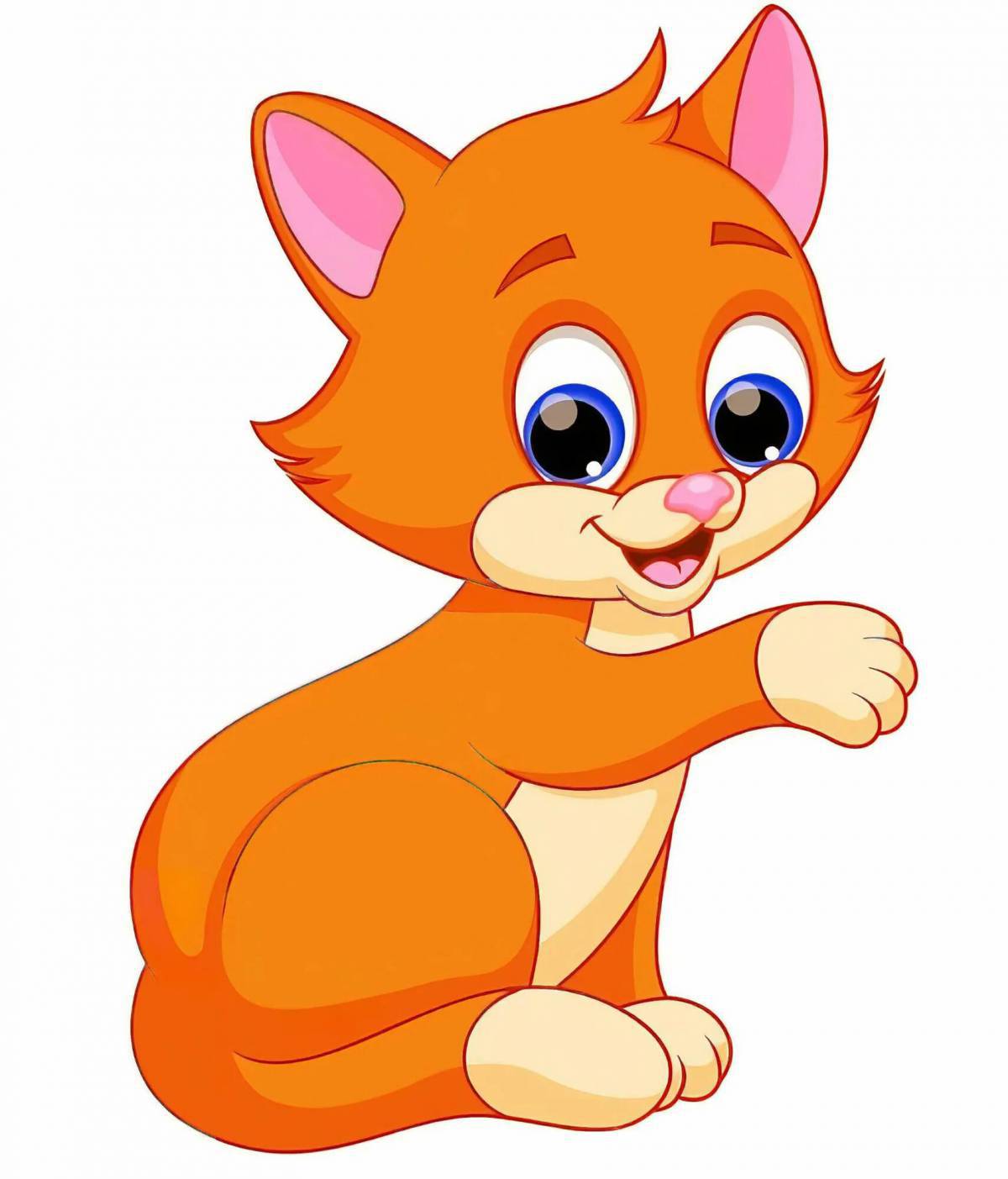 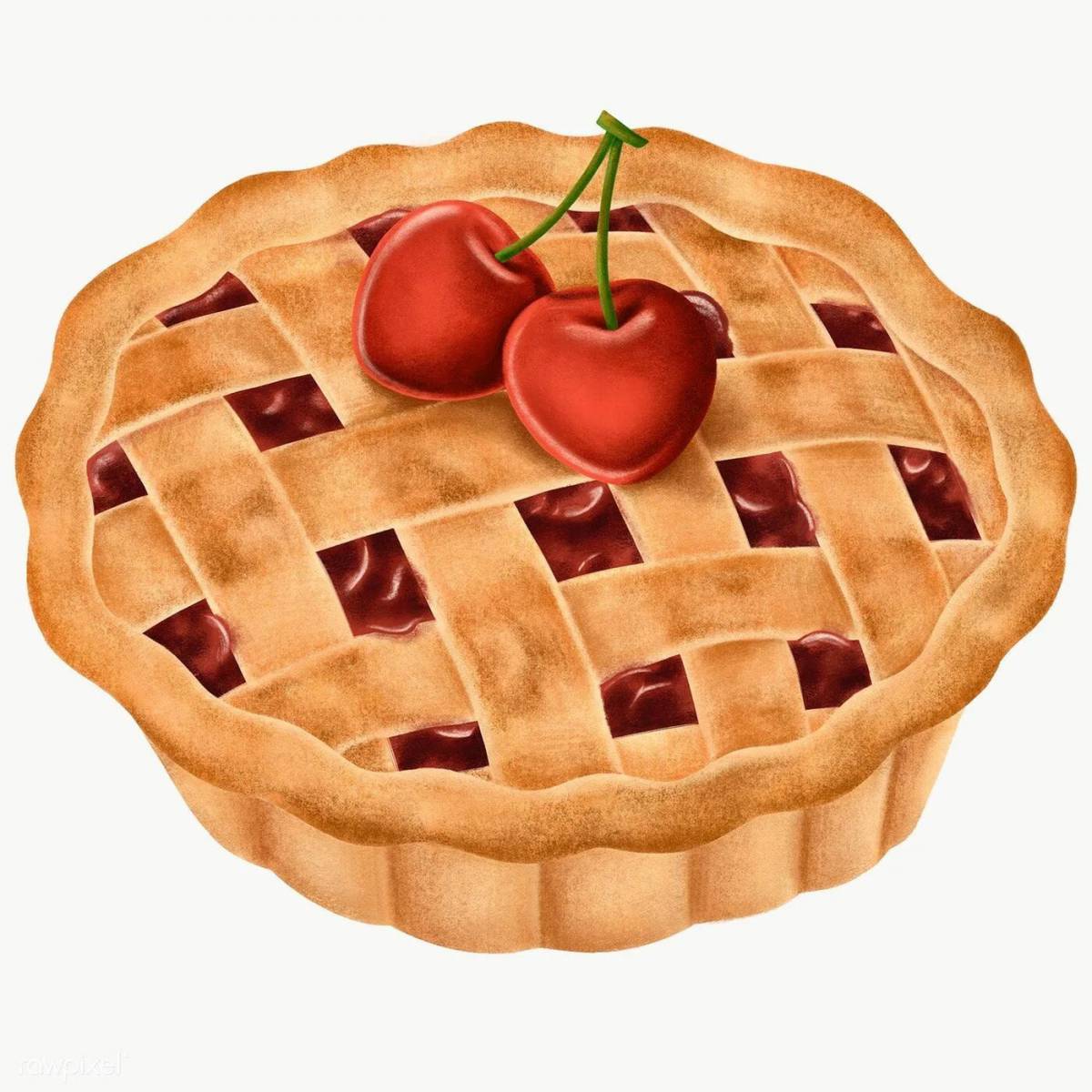 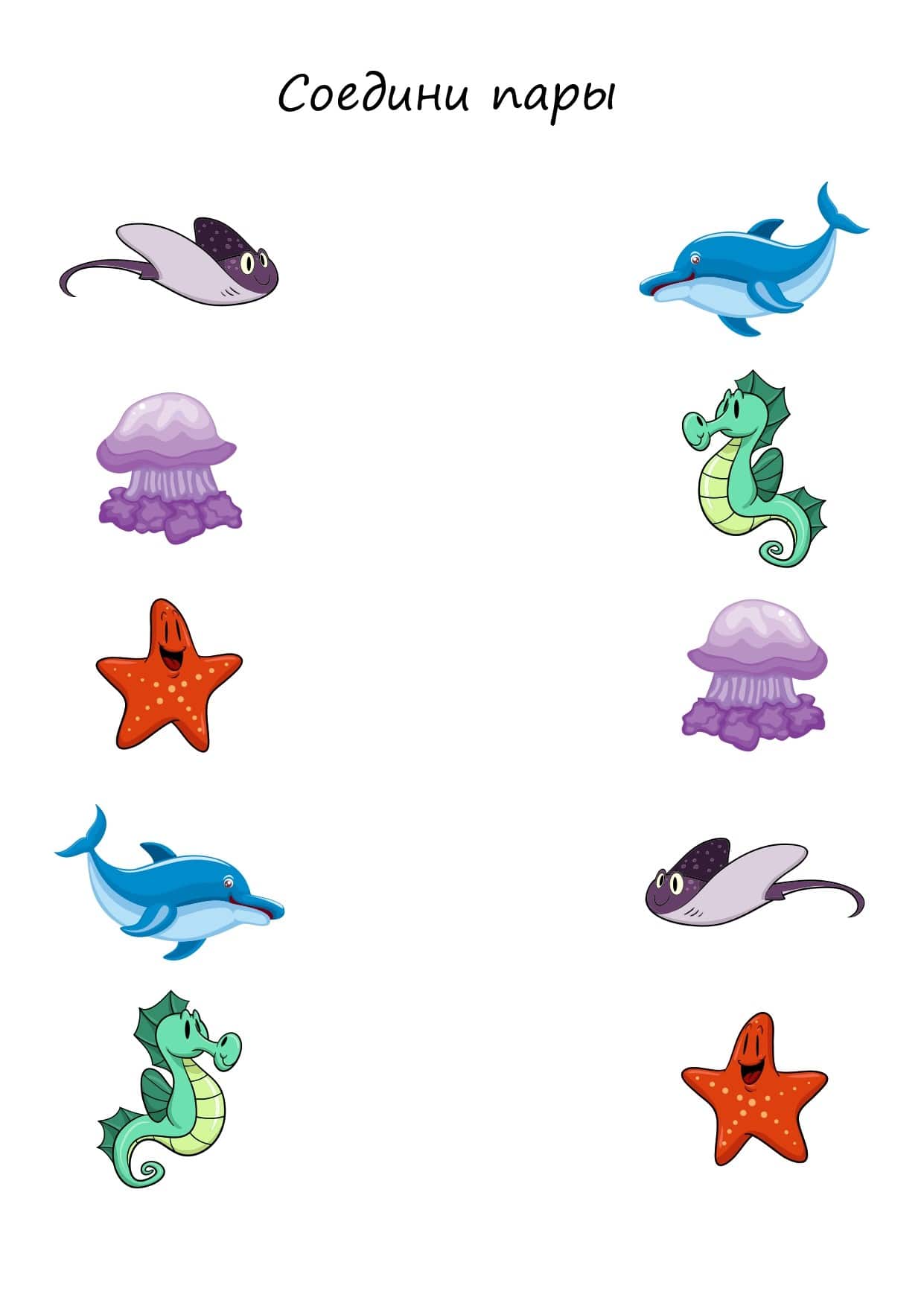 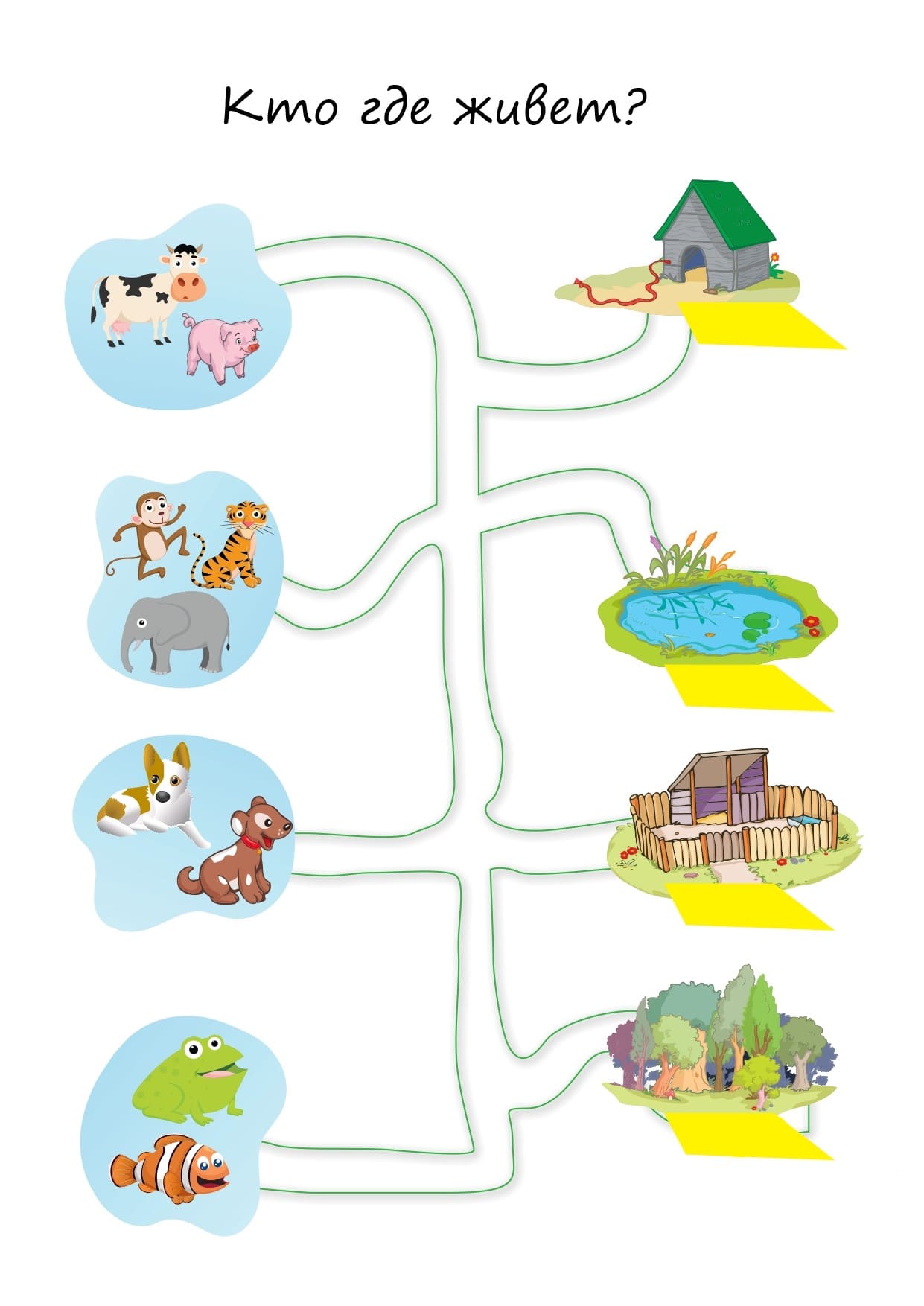 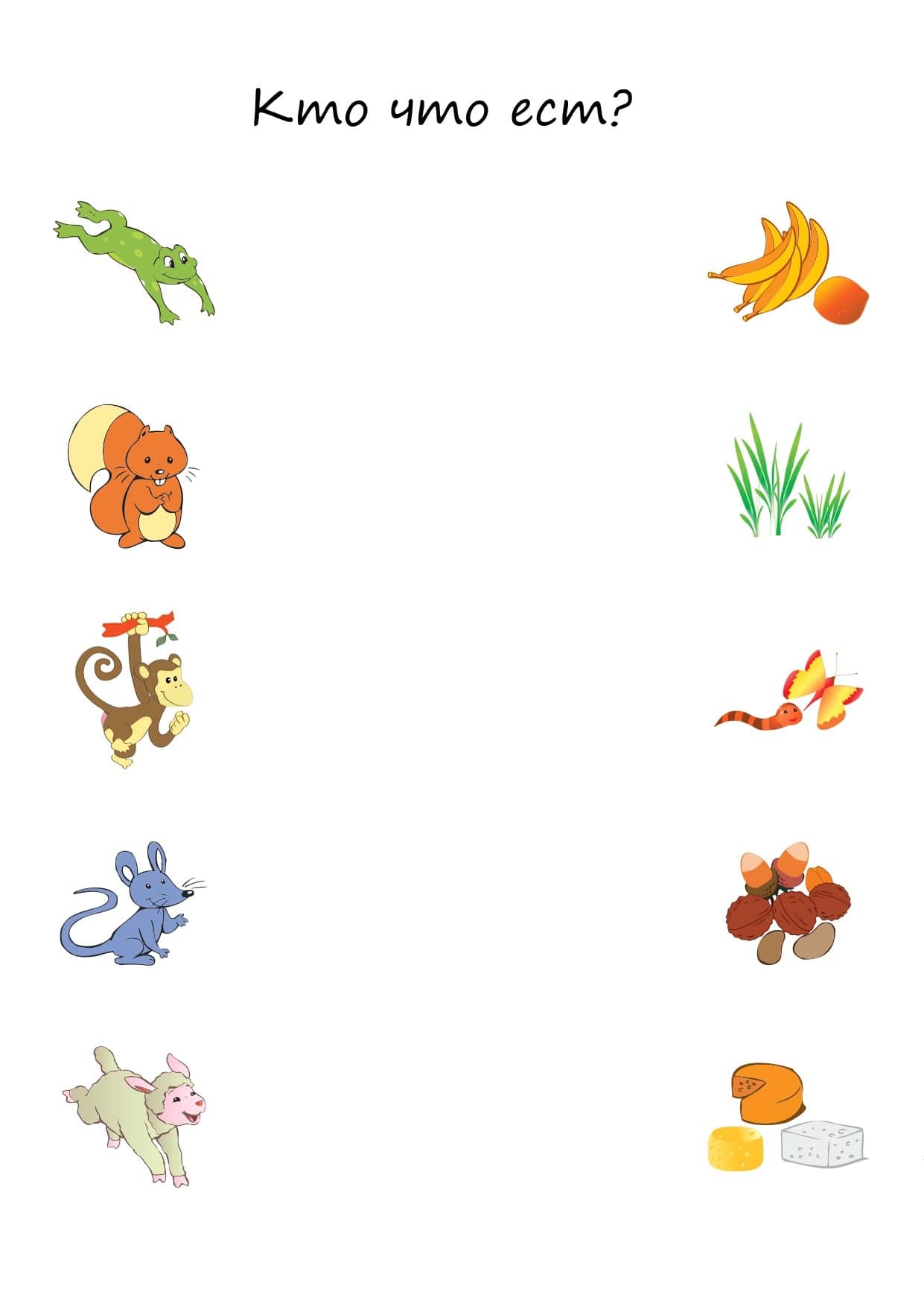 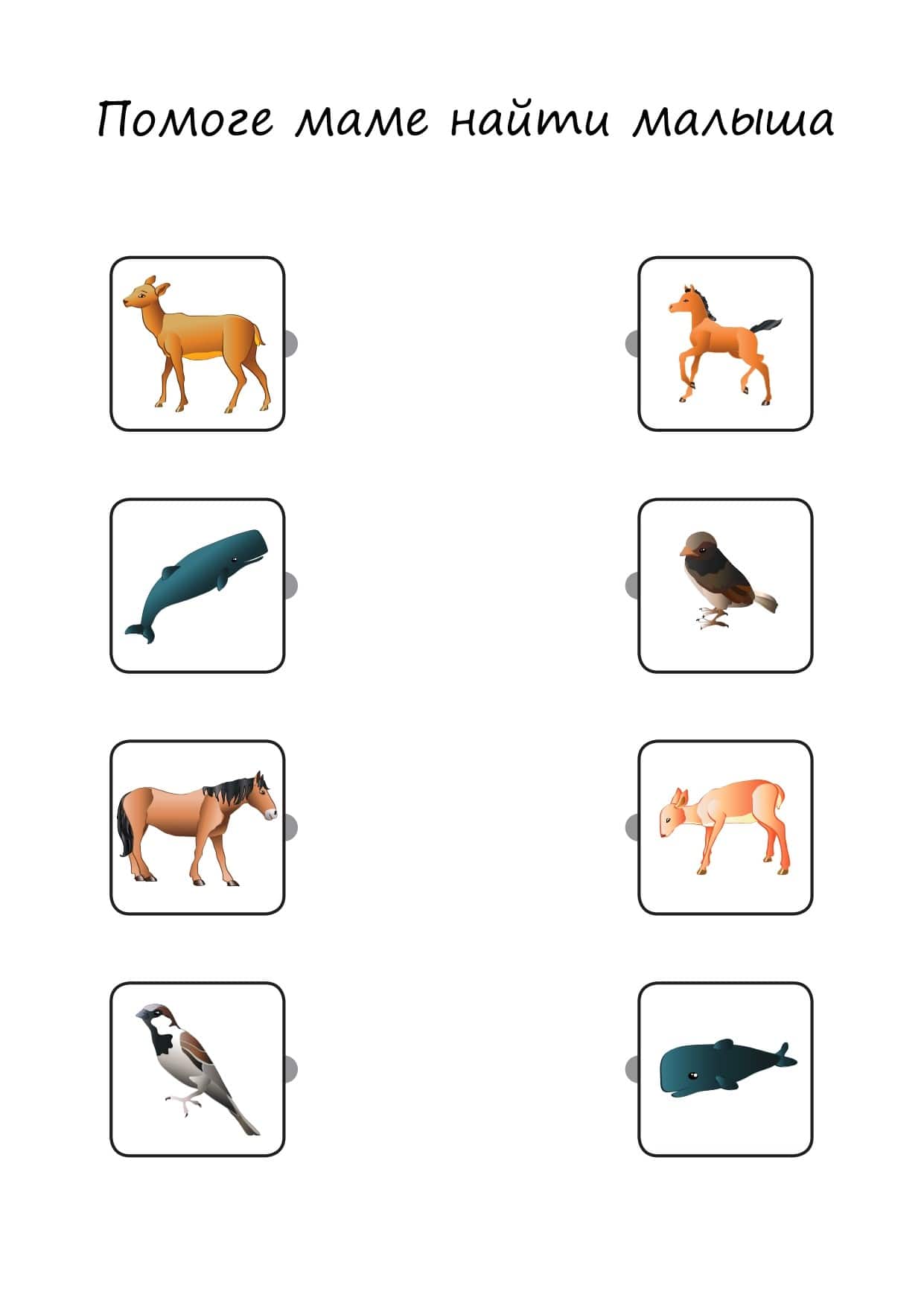 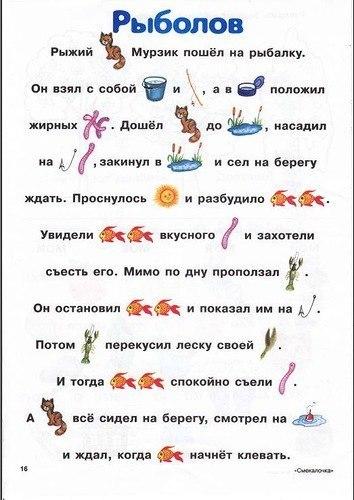 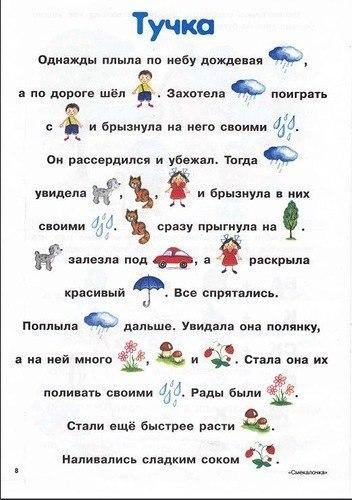 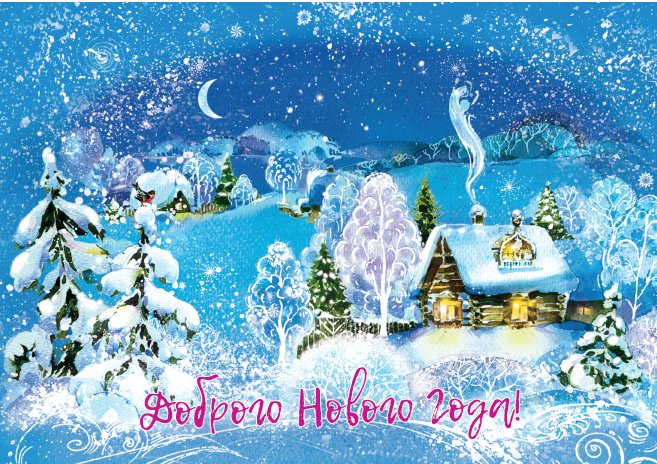 ПРЕДСТАВЛЕННЫЕ ФОТОГРАФИИ ВЗЯТЫ С РАЗНЫХ САЙТОВ СЕТИ ИНТЕРНЕТ